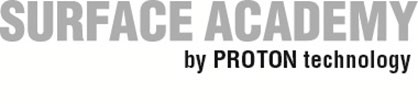 Anmälan Certifierad Ytbehandlare1 För mer information om innehåll och priser, se ”Inbjudan Certifierad Ytbehandlare”2 Medlemmar i SYF erbjuds rabatterat medlemspris, se Allmänna villkor.3 Information och ansökan om medlemskap i SYF skickas ut av SYF. Vid godkänt medlemskap erhålls medlemsprisAnmälan skickas via e-post till technology@proton.seAnmälan är bindande. För mer information, se Allmänna Villkor (www.surfaceacademy.se)Certifierad Ytbehandlare – Av Surface Academy, tillsammans med Svenskt Ytbehandlings Förening www.surfaceacademy.se